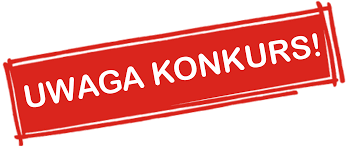 Zapraszamy uczniów klas 4-8  do udziału w konkursie matematycznym, który będzie trwał od listopada do maja. Każdego miesiąca w kąciku matematycznym pojawią się zestawy zadań i  pytań, które rozbudzają pasję badawczą, motywują do eksperymentowania, stawiania i sprawdzania hipotez, rozmów i wymiany doświadczeń, wyrabiają nawyk podejrzliwego podchodzenia do wyników i rozwiązań oraz uczą, jak sprawdzać samego siebie, żeby ustrzec się błędów.Zestawy będą publikowane w dwóch kategoriach: dla klas 4-6 oraz 7-8. Wszystkie zadania są jednakowo punktowane. Zadanie można rozwiązać za pomocą obliczeń matematycznych, uzasadnienia słownego czy rysunku. Gdy już to zrobisz, prześlij rozwiązanie do nauczyciela lub oddaj do rąk własnych, do 15 każdego miesiąca. Adresy e-mail:renata.napiorska@edu.sp1grodzisk.pl iwona.slupek-duda@edu.sp1grodzisk.pljoanna.ciapala@edu.sp1grodzisk.plZachęcamy do udziału w konkursie, czekają nagrody i niespodzianki oraz oceny cząstkowe          z matematyki (piątki i szóstki). 